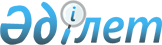 О внесении изменений в решение городского маслихата от 25 декабря 2019 года № 35/281 "О городском бюджете на 2020-2022 годы"
					
			С истёкшим сроком
			
			
		
					Решение Балхашского городского маслихата Карагандинской области от 18 сентября 2020 года № 42/338. Зарегистрировано Департаментом юстиции Карагандинской области 23 сентября 2020 года № 6042. Прекращено действие в связи с истечением срока
      В соответствии с Бюджетным кодексом Республики Казахстан от 4 декабря 2008 года, Законом Республики Казахстан от 23 января 2001 года "О местном государственном управлении и самоуправлении в Республике Казахстан" городской маслихат РЕШИЛ:
      1. Внести в решение городского маслихата от 25 декабря 2019 года №35/281 "О городском бюджете на 2020-2022 годы" (зарегистрировано в Реестре государственной регистрации нормативных правовых актов за №5648, опубликовано в газетах "Балқаш өңірі" от 10 января 2020 года №1-2 (12894), "Северное Прибалхашье" от 10 января 2020 года №1-2 (1885), в Эталонном контрольном банке нормативных правовых актов Республики Казахстан в электронном виде от 09 января 2020 года) следующие изменения:
      1) пункт 1 изложить в новой редакции:
      "1. Утвердить городской бюджет на 2020-2022 годы согласно приложениям 1, 2 и 3 к настоящему решению, в том числе на 2020 год в следующих объемах:
      1) доходы – 15 420 204 тысяч тенге, в том числе по:
      налоговым поступлениям – 6 409 698 тысяч тенге;
      неналоговым поступлениям – 39 398 тысяч тенге;
      поступлениям от продажи основного капитала – 80 883 тысяч тенге;
      поступлениям трансфертов – 8 890 225 тысяч тенге;
      2) затраты – 18 256 383 тысяч тенге;
      3) чистое бюджетное кредитование – 0 тысяч тенге:
      бюджетные кредиты – 0 тысяч тенге;
      погашение бюджетных кредитов – 0 тысяч тенге;
      4) сальдо по операциям с финансовыми активами – 0 тысяч тенге, в том числе:
      приобретение финансовых активов – 0 тысяч тенге;
      поступления от продажи финансовых активов государства – 0 тысяч тенге;
      5) дефицит (профицит) бюджета – минус 2 836 179 тысяч тенге;
      6) финансирование дефицита (использование профицита) бюджета – 2 836 179 тысяч тенге:
      поступление займов – 2 228 479 тысяч тенге;
      погашение займов – 276 727 тысяч тенге;
      используемые остатки бюджетных средств – 884 427 тысяч тенге.";
      2) пункт 2 изложить в новой редакции:
      "2. Установить на 2020 год нормативы распределения доходов в городской бюджет, в следующих размерах:
      1) по индивидуальному подоходному налогу с доходов, облагаемых у источника выплаты – 47 процентов;
      2) по социальному налогу – 61 процентов.";
      3) пункт 10-3 изложить в новой редакции:
      "10-3. Учесть, что в составе поступлений городского бюджета на 2020 год предусмотрены бюджетные кредиты в сумме 1 664 719 тысяч тенге на инфраструктурные проекты в рамках Дорожной карты занятости".
      4) пункт 11 изложить в новой редакции:
      "11. Утвердить резерв акимата города Балхаш на 2020 год в сумме 130 599 тысяч тенге.";
      5) приложение 1, 4 и 5 к указанному решению изложить в новой редакции согласно приложениям 1, 2 и 2 к настоящему решению.
      2. Настоящее решение вводится в действие с 1 января 2020 года. Городской бюджет на 2020 год Целевые текущие трансферты на 2020 год Целевые трансферты на развитие на 2020 год
					© 2012. РГП на ПХВ «Институт законодательства и правовой информации Республики Казахстан» Министерства юстиции Республики Казахстан
				
      Председатель сессии

Б. Алипов

      Секретарь городского маслихата

К. Тейлянов
Приложение 1 к решению
Балхашского городского
маслихата
от 18 сентября 2020 года
№ 42/338Приложение 1
к решению Балхашского городского
маслихата от 25 декабря 2019 года
№35/281
Категория
Класс
Подкласс
Наименование
Сумма, (тысяч тенге)
I. Доходы 
15 420 204
1
Налоговые поступления
6 409 698
01
Подоходный налог
2 653 902
1
Корпоративный подоходный налог
634 296
2
Индивидуальный подоходный налог
2 019 606
03
Социальный налог
2 114 292
1
Социальный налог
2 114 292
04
Hалоги на собственность
901 447
1
Hалоги на имущество
755 852
3
Земельный налог
24 500
4
Hалог на транспортные средства
120 981
5
Единый земельный налог
114
05
Внутренние налоги на товары, работы и услуги
729 297
2
Акцизы
10 368
3
Поступления за использование природных и других ресурсов
663 635
4
Сборы за ведение предпринимательской и профессиональной деятельности
54 137
5
Налог на игорный бизнес
1 157
08
Обязательные платежи, взимаемые за совершение юридически значимых действий и (или) выдачу документов уполномоченными на то государственными органами или должностными лицами
10 760
1
Государственная пошлина
10 760
2
Неналоговые поступления
39 398
01
Доходы от государственной собственности
36 564
1
Поступления части чистого дохода государственных предприятий
6 643
4
Доходы на доли участия в юридических лицах, находящиеся в государственной собственности
69
5
Доходы от аренды имущества, находящегося в государственной собственности
29 852
02
Поступления от реализации товаров (работ, услуг) государственными учреждениями, финансируемыми из государственного бюджета
22
1
Поступления от реализации товаров (работ, услуг) государственными учреждениями, финансируемыми из государственного бюджета
22
06
Прочие неналоговые поступления
2 812
1
Прочие неналоговые поступления
2 812
3
Поступления от продажи основного капитала
80 883
01
Продажа государственного имущества, закрепленного за государственными учреждениями
29 943
1
Продажа государственного имущества, закрепленного за государственными учреждениями
29 943
03
Продажа земли и нематериальных активов
50 940
1
Продажа земли
39 799
2
Продажа нематериальных активов
11 141
4
Поступления трансфертов 
8 890 225
01
Трансферты из нижестоящих органов государственного управления
1
3
Трансферты из бюджетов городов районного значения, сел, поселков, сельских округов
1
02
Трансферты из вышестоящих органов государственного управления
8 890 224
2
Трансферты из областного бюджета
8 890 224
Функциональная группа
Функциональная группа
Функциональная группа
Функциональная группа
Функциональная группа
Сумма, (тысяч тенге)
Функциональная подгруппа
Функциональная подгруппа
Функциональная подгруппа
Функциональная подгруппа
Сумма, (тысяч тенге)
Администратор бюджетных программ
Администратор бюджетных программ
Администратор бюджетных программ
Сумма, (тысяч тенге)
Программа
Программа
Сумма, (тысяч тенге)
Наименование
Сумма, (тысяч тенге)
II. Затраты
18 256 383
01
Государственные услуги общего характера
620 414
1
Представительные, исполнительные и другие органы, выполняющие общие функции государственного управления
255 166
112
Аппарат маслихата района (города областного значения)
37 446
001
Услуги по обеспечению деятельности маслихата района (города областного значения)
35 737
003
Капитальные расходы государственного органа 
1 709
122
Аппарат акима района (города областного значения)
217 720
001
Услуги по обеспечению деятельности акима района (города областного значения)
209 420
003
Капитальные расходы государственного органа 
8 300
2
Финансовая деятельность
78 053
459
Отдел экономики и финансов района (города областного значения)
3 231
003
Проведение оценки имущества в целях налогообложения
3 231
489
Отдел государственных активов и закупок района (города областного значения)
74 822
001
Услуги по реализации государственной политики в области управления государственных активов и закупок на местном уровне
26 433
003
Капитальные расходы государственного органа 
7 043
005
Приватизация, управление коммунальным имуществом, постприватизационная деятельность и регулирование споров, связанных с этим 
500
007
Приобретение имущества в коммунальную собственность
40 846
9
Прочие государственные услуги общего характера
287 195
454
Отдел предпринимательства и сельского хозяйства района (города областного значения)
41 041
001
Услуги по реализации государственной политики на местном уровне в области развития предпринимательства и сельского хозяйства
40 145
007
Капитальные расходы государственного органа 
896
458
Отдел жилищно-коммунального хозяйства, пассажирского транспорта и автомобильных дорог района (города областного значения)
126 477
001
Услуги по реализации государственной политики на местном уровне в области жилищно-коммунального хозяйства, пассажирского транспорта и автомобильных дорог
76 157
013
Капитальные расходы государственного органа
8 000
113
Целевые текущие трансферты нижестоящим бюджетам
42 320
459
Отдел экономики и финансов района (города областного значения)
73 984
001
Услуги по реализации государственной политики в области формирования и развития экономической политики, государственного планирования, исполнения бюджета и управления коммунальной собственностью района (города областного значения)
51 498
015
Капитальные расходы государственного органа
2 797
113
Целевые текущие трансферты нижестоящим бюджетам
19 689
486
Отдел земельных отношений, архитектуры и градостроительства района (города областного значения)
45 693
001
Услуги по реализации государственной политики в области регулирования земельных отношений, архитектуры и градостроительства на местном уровне
44 043
003
Капитальные расходы государственного органа 
1 650
02
Оборона
32 515
1
Военные нужды
17 423
122
Аппарат акима района (города областного значения)
17 423
005
Мероприятия в рамках исполнения всеобщей воинской обязанности
17 423
2
Организация работы по чрезвычайным ситуациям
15 092
122
Аппарат акима района (города областного значения)
15 092
006
Предупреждение и ликвидация чрезвычайных ситуаций масштаба района (города областного значения)
14 509
007
Мероприятия по профилактике и тушению степных пожаров районного (городского) масштаба, а также пожаров в населенных пунктах, в которых не созданы органы государственной противопожарной службы
583
03
Общественный порядок, безопасность, правовая, судебная, уголовно-исполнительная деятельность
54 000
9
Прочие услуги в области общественного порядка и безопасности
54 000
458
Отдел жилищно-коммунального хозяйства, пассажирского транспорта и автомобильных дорог района (города областного значения)
54 000
021
Обеспечение безопасности дорожного движения в населенных пунктах
54 000
04
Образование
7 135 524
1
Дошкольное воспитание и обучение
1 312 248
464
Отдел образования района (города областного значения)
1 312 248
040
Реализация государственного образовательного заказа в дошкольных организациях образования
1 312 248
2
Начальное, основное среднее и общее среднее образование
5 333 653
464
Отдел образования района (города областного значения)
5 280 113
003
Общеобразовательное обучение
4 894 882
006
Дополнительное образование для детей 
385 231
465
Отдел физической культуры и спорта района (города областного значения)
53 540
017
Дополнительное образование для детей и юношества по спорту
53 540
9
Прочие услуги в области образования
489 623
464
Отдел образования района (города областного значения)
489 623
001
Услуги по реализации государственной политики на местном уровне в области образования
64 614
005
Приобретение и доставка учебников, учебно-методических комплексов для государственных учреждений образования района (города областного значения)
119 467
007
Проведение школьных олимпиад, внешкольных мероприятий и конкурсов районного (городского) масштаба
2 070
012
Капитальные расходы государственного органа
2 200
015
Ежемесячные выплаты денежных средств опекунам (попечителям) на содержание ребенка-сироты (детей-сирот), и ребенка (детей), оставшегося без попечения родителей
43 817
067
Капитальные расходы подведомственных государственных учреждений и организаций
253 374
113
Целевые текущие трансферты нижестоящим бюджетам
4 081
06
Социальная помощь и социальное обеспечение
764 410
1
Социальное обеспечение
167 845
451
Отдел занятости и социальных программ района (города областного значения)
142 606
005
Государственная адресная социальная помощь
142 606
464
Отдел образования района (города областного значения)
25 239
030
Содержание ребенка (детей), переданного патронатным воспитателям
20 663
031
Государственная поддержка по содержанию детей-сирот и детей, оставшихся без попечения родителей, в детских домах семейного типа и приемных семьях
4 576
2
Социальная помощь
483 865
451
Отдел занятости и социальных программ района (города областного значения)
464 463
002
Программа занятости
149 527
006
Оказание жилищной помощи 
3 632
007
Социальная помощь отдельным категориям нуждающихся граждан по решениям местных представительных органов
117 023
010
Материальное обеспечение детей-инвалидов, воспитывающихся и обучающихся на дому
1 191
014
Оказание социальной помощи нуждающимся гражданам на дому
92 833
017
Обеспечение нуждающихся инвалидов обязательными гигиеническими средствами и предоставление услуг специалистами жестового языка, индивидуальными помощниками в соответствии с индивидуальной программой реабилитации инвалида
46 869
023
Обеспечение деятельности центров занятости населения
53 388
464
Отдел образования района (города областного значения)
19 402
008
Социальная поддержка обучающихся и воспитанников организаций образования очной формы обучения в виде льготного проезда на общественном транспорте (кроме такси) по решению местных представительных органов
19 402
9
Прочие услуги в области социальной помощи и социального обеспечения
112 700
451
Отдел занятости и социальных программ района (города областного значения)
112 700
001
Услуги по реализации государственной политики на местном уровне в области обеспечения занятости и реализации социальных программ для населения
66 432
011
Оплата услуг по зачислению, выплате и доставке пособий и других социальных выплат
1 486
050
Обеспечение прав и улучшение качества жизни инвалидов в Республике Казахстан
19 226
054
Размещение государственного социального заказа в неправительственных организациях
25 556
07
Жилищно-коммунальное хозяйство
5 816 124
1
Жилищное хозяйство
2 558 065
458
Отдел жилищно-коммунального хозяйства, пассажирского транспорта и автомобильных дорог района (города областного значения)
401 245
003
Организация сохранения государственного жилищного фонда
10 943
004
Обеспечение жильем отдельных категорий граждан
187 480
031
Изготовление технических паспортов на объекты кондоминиумов
1 355
049
Проведение энергетического аудита многоквартирных жилых домов 
3 092
070
Возмещение платежей населения по оплате коммунальных услуг в режиме чрезвычайного положения в Республике Казахстан
198 375
467
Отдел строительства района (города областного значения)
2 136 087
003
Проектирование и (или) строительство, реконструкция жилья коммунального жилищного фонда
1 206 582
004
Проектирование, развитие и (или) обустройство инженерно-коммуникационной инфраструктуры
929 505
479
Отдел жилищной инспекции района (города областного значения)
20 733
001
Услуги по реализации государственной политики на местном уровне в области жилищного фонда
20 733
2
Коммунальное хозяйство
1 520 813
458
Отдел жилищно-коммунального хозяйства, пассажирского транспорта и автомобильных дорог района (города областного значения)
1 520 813
011
Обеспечение бесперебойного теплоснабжения малых городов
73 562
012
Функционирование системы водоснабжения и водоотведения
959 245
026
Организация эксплуатации тепловых сетей, находящихся в коммунальной собственности районов (городов областного значения)
448 972
028
Развитие коммунального хозяйства
10 422
029
Развитие системы водоснабжения и водоотведения 
28 612
3
Благоустройство населенных пунктов
1 737 246
458
Отдел жилищно-коммунального хозяйства, пассажирского транспорта и автомобильных дорог района (города областного значения)
1 737 246
015
Освещение улиц в населенных пунктах
163 054
016
Обеспечение санитарии населенных пунктов
24 046
017
Содержание мест захоронений и захоронение безродных
2 277
018
Благоустройство и озеленение населенных пунктов
1 547 869
08
Культура, спорт, туризм и информационное пространство
942 857
1
Деятельность в области культуры
179 191
455
Отдел культуры и развития языков района (города областного значения)
179 191
003
Поддержка культурно-досуговой работы
179 191
2
Спорт
235 542
465
Отдел физической культуры и спорта района (города областного значения)
234 872
001
Услуги по реализации государственной политики на местном уровне в сфере физической культуры и спорта
21 586
004
Капитальные расходы государственного органа 
208
005
Развитие массового спорта и национальных видов спорта
176 933
006
Проведение спортивных соревнований на районном (города областного значения) уровне
15 949
007
Подготовка и участие членов сборных команд района (города областного значения) по различным видам спорта на областных спортивных соревнованиях
19 004
032
Капитальные расходы подведомственных государственных учреждений и организаций
1 192
467
Отдел строительства района (города областного значения)
670
008
Развитие объектов спорта
670
3
Информационное пространство
219 560
455
Отдел культуры и развития языков района (города областного значения)
159 108
006
Функционирование районных (городских) библиотек
124 674
007
Развитие государственного языка и других языков народа Казахстана
34 434
456
Отдел внутренней политики района (города областного значения)
60 452
002
Услуги по проведению государственной информационной политики
60 452
4
Туризм
55 564
467
Отдел строительства района (города областного значения)
55 564
023
Развитие объектов туризма
55 564
9
Прочие услуги по организации культуры, спорта, туризма и информационного пространства
253 000
455
Отдел культуры и развития языков района (города областного значения)
119 907
001
Услуги по реализации государственной политики на местном уровне в области развития языков и культуры
24 678
010
Капитальные расходы государственного органа 
1 500
032
Капитальные расходы подведомственных государственных учреждений и организаций
93 316
113
Целевые текущие трансферты нижестоящим бюджетам
413
456
Отдел внутренней политики района (города областного значения)
133 093
001
Услуги по реализации государственной политики на местном уровне в области информации, укрепления государственности и формирования социального оптимизма граждан
31 621
003
Реализация мероприятий в сфере молодежной политики
99 082
032
Капитальные расходы подведомственных государственных учреждений и организаций
2 390
10
Сельское, водное, лесное, рыбное хозяйство, особо охраняемые природные территории, охрана окружающей среды и животного мира, земельные отношения
63 595
1
Сельское хозяйство
22 366
473
Отдел ветеринарии района (города областного значения)
22 366
001
Услуги по реализации государственной политики на местном уровне в сфере ветеринарии 
10 724
005
Обеспечение функционирования скотомогильников (биотермических ям) 
2 000
007
Организация отлова и уничтожения бродячих собак и кошек
3 300
010
Проведение мероприятий по идентификации сельскохозяйственных животных 
71
011
Проведение противоэпизоотических мероприятий
6 271
6
Земельные отношения
41 229
486
Отдел земельных отношений, архитектуры и градостроительства района (города областного значения)
41 229
008
Землеустройство, проводимое при установлении границ районов, городов областного значения, районного значения, сельских округов, поселков, сел
41 229
11
Промышленность, архитектурная, градостроительная и строительная деятельность
55 951
2
Архитектурная, градостроительная и строительная деятельность
55 951
467
Отдел строительства района (города областного значения)
26 265
001
Услуги по реализации государственной политики на местном уровне в области строительства
26 265
486
Отдел земельных отношений, архитектуры и градостроительства района (города областного значения)
29 686
004
Разработка схем градостроительного развития территории района и генеральных планов населенных пунктов
29 686
12
Транспорт и коммуникации
1 336 644
1
Автомобильный транспорт
1 304 657
458
Отдел жилищно-коммунального хозяйства, пассажирского транспорта и автомобильных дорог района (города областного значения)
1 304 657
022
Развитие транспортной инфраструктуры
1 595
023
Обеспечение функционирования автомобильных дорог
1 303 062
9
Прочие услуги в сфере транспорта и коммуникаций
31 987
458
Отдел жилищно-коммунального хозяйства, пассажирского транспорта и автомобильных дорог района (города областного значения)
31 987
037
Субсидирование пассажирских перевозок по социально значимым городским (сельским), пригородным и внутрирайонным сообщениям
31 987
13
Прочие
1 166 399
3
Поддержка предпринимательской деятельности и защита конкуренции
0
454
Отдел предпринимательства и сельского хозяйства района (города областного значения)
0
006
Поддержка предпринимательской деятельности
0
9
Прочие
1 166 399
458
Отдел жилищно-коммунального хозяйства, пассажирского транспорта и автомобильных дорог района (города областного значения)
1 035 800
085
Реализация бюджетных инвестиционных проектов в малых и моногородах
1 035 800
459
Отдел экономики и финансов района (города областного значения)
130 599
012
Резерв местного исполнительного органа района (города областного значения) 
130 599
14
Обслуживание долга
11 971
1
Обслуживание долга
11 971
459
Отдел экономики и финансов района (города областного значения)
11 971
021
Обслуживание долга местных исполнительных органов по выплате вознаграждений и иных платежей по займам из областного бюджета
11 971
15
Трансферты
255 979
1
Трансферты
255 979
459
Отдел экономики и финансов района (города областного значения)
255 979
006
Возврат неиспользованных (недоиспользованных) целевых трансфертов
15 402
024
Целевые текущие трансферты из нижестоящего бюджета на компенсацию потерь вышестоящего бюджета в связи с изменением законодательства
23 681
038
Субвенции
164 583
054
Возврат сумм неиспользованных (недоиспользованных) целевых трансфертов, выделенных из республиканского бюджета за счет целевого трансферта из Национального фонда Республики Казахстан
52 313
Ш. Чистое бюджетное кредитование
0
Бюджетные кредиты
0
Погашение бюджетных кредитов
0
IV. Сальдо по операциям с финансовыми активами
0
Приобретения финансовых активов
0
Поступления от продажи финансовых активов государства
0
V. Дефицит (профицит) бюджета
-2 836 179
VI. Финансирование дефицита (использование профицита) бюджета
2 836 179
Поступление займов
2 228 479
Погашение займов
276 727
16
Погашение займов
276 727
1
Погашение займов
276 727
459
Отдел экономики и финансов района (города областного значения)
276 727
005
Погашение долга местного исполнительного органа перед вышестоящим бюджетом
276 727
Категория
Класс
Подкласс
Наименование
Сумма, (тысяч тенге)
8
Используемые остатки бюджетных средств
884427
01
Остатки бюджетных средств
884427
1
Свободные остатки бюджетных средств
884427Приложение 2 к решению
Балхашского городского
маслихата
от 18 сентября 2020 года
№ 42/338Приложение 4
к решению Балхашского городского
маслихата от 25 декабря 2019 года
№35/281
№ п/п
Наименование
Сумма (тыс.тенге)
1
2
3
Всего целевых текущих трансфертов
2 258 493
1
На доплату за квалификационную категорию педагогам государственных организаций дошкольного образования
9 495
2
На доплату за квалификационную категорию педагогам государственных организаций среднего образования
196 500
3
На увеличение оплаты труда педагогов государственных организаций дошкольного образования
530 465
4
На увеличение оплаты труда педагогов государственных организаций среднего образования
333 142
5
На реализацию мероприятий, направленых на развитие рынка труда в рамках Государственной программы развития продуктивной занятости и массового предпринимательства на 2017-2021 годы "Енбек"
79 833
6
На обеспечение прав и улучшение качества жизни инвалидов в Республике Казахстан
19 226
7
На выплату государственной адресной социальной помощи
111232
8
На установление доплат к должностным окладам за особые условия труда в организациях культуры и архивных учреждениях управленческому и основному персоналу государственных организаций культуры и архивных учреждений
33379
9
На апробирование подушевого финансирования организаций среднего образования
2200
10
На приобретение жилья коммунального жилищного фонда для социально уязвимых слоев населения и (или) малообеспеченных многодетных семей
84000
11
На установление доплат к заработной плате работников, предоставляющих специальные социальные услуги в государственных организациях социальной защиты населения
14965
12
На жилищно-коммунальное хозяйство 
30822
13
На проведение энергетического аудита многоквартирных жилых домов
3092
14
На краткосрочное профессиональное обучение по востребованным на рынке труда квалификациям и навыкам в рамках Государственной программы развития продуктивной занятости и массового предпринимательства на 2017-2021 годы "Енбек"
12780
15
На проведение капитального, среднего и текущего ремонта автомобильных дорог районного значения (улиц города) и улиц населенных пунктов
598987
16
На возмещение платежей населения по оплате коммунальных услуг в режиме чрезвычайного положения в Республике Казахстан
198375Приложение 3 к решению
Балхашского городского
маслихата
от 18 сентября 2020 года
№ 42/338Приложение 5
к решению Балхашского городского
маслихата от 25 декабря
2019 года №35/281
№ п/п
Наименование
Сумма (тыс.тенге)
1
2
3
Всего целевых трансфертов на развитие
1 041 120
1
Строительство ИКИ к индивидуальным жилым домам микрорайонов №8-13 "Самал" г. Балхаш (1 очередь. ІІ очередь строительства) 
246 931
2
Строительство инженерно-коммуникационной инфраструктуры микрорайона Самал города Балхаш (I очередь, 1 очередь строительства, сети электроснабжения)
273 351
3
Строительство 45-ти квартирного жилого дома №18 в микрорайоне 10 г.Балхаш 
236 000
4
Строительство 45-ти квартирных жилого дома №19 в микрорайоне 10 г.Балхаш 
160 869
5
Строительство ИКИ к жилым домам №18,19 в микрорайоне 10 г.Балхаш
123969